Министерство образования Республики Саха (Якутия)Муниципальное бюджетное общеобразовательное учреждение«Кырыкыйская основная общеобразовательная школа имени С.Е. Дадаскинова»678235 Верхневилюйский улус, село Кырыкый, ул. Советская 4, тел.: 8-41133-24126Папка педагогических достижений учителя технологии и черченияЕгорова Якова Николаевича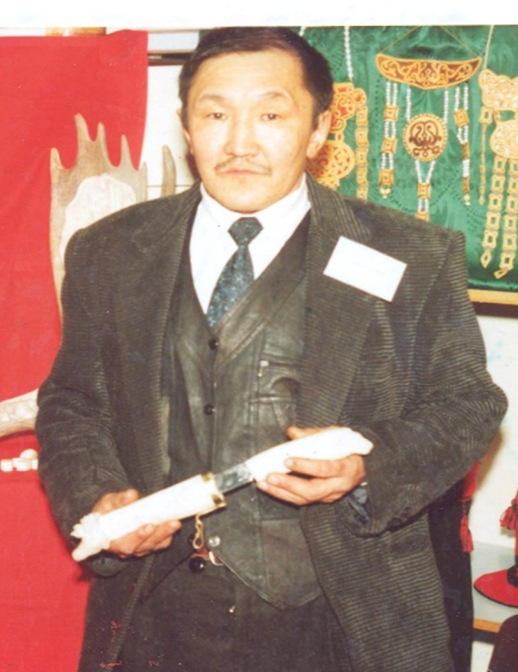 Стаж работы: трудовой – 40 лет, педагогический – 39 лет, в данном общеобразовательном учреждении – 39 лет.Квалификационная категория:  высшее, 2014 г.              Государственные награды:	«Отличник Образования РС(Я)2003;                          Почетная грамота МО РС(Я), 2010; Звание «Мастер народных художественных промыслов Республики Саха (Якутия)» 2007;                                                                                                                                              Звание «Отличник физической культуры и спорта Республики Саха (Якутия)» 2009;                                    «Почетный гражданин» Кырыкыйского наслега 2010;Знак «За вклад в развитие народного художественного творчества РС(Я)»2012;Знак «Почетный работник общего образования Российской Федерации» 2013;Благодарственное письмо Министерства образования РС(Я), 2015 г.;Благодарственное письмо окружной администрации города Якутска, 2015 г.;Грамота Министерства культуры РФ, Министерства культуры и духовного развития РС(Я), 2016 г.;Благодарственное письмо Дома дружбы народов им. А.Е. Кулаковского, 2017 г.  Диплом лауреата интернет - конкурса, обладатель нагрудного знака «Учитель ученических признаний», 2010 Место работы: МБОУ «Кырыкыйская основная общеобразовательная школа им.    С.Е. Дадаскинова» МР «Верхневилюйский улус (район)» РС(Я) Должность: учитель технологии и черчении Домашний адрес: 678235, с. Кырыкый переулок Победы  дом 3   Верхневилюйский  улус  РС(Я)Оглавление1.Публичное представление собственного инновационного педагогического опыта учителя технологии……………………………………………………...2.Освоение образовательной программы(показатели по годовому отчёту об итогах работы за 5 лет в таблицах)……………………………………………3.Выявление развития у обучающихся способностей к научно-технической, творческой деятельности……………………………………………………….4.Позитивная динамика (количественная) участия обучающихся в конкурсах, олимпиадах, выставках……………………………………………..5.Организация внеурочной деятельности по предмету………………………6. .Организация предметно-развивающей среды и методическое оснащение(литература, учебно-методический комплекс, технические средства обучения, информационно-компьютерные технологии, наглядно-дидактические пособия, раздаточный материал и т.д.)………………………7.Наличие и реализация программы индивидуальной работы с обучающимися…………………………………………………………………….8.Эффективность взаимодействия с социумом (наличие программы, плана совместной работы с учреждениями социальной сферы)……………………..9.Участие в научно-исследовательской, инновационной, проектной (в.т. в реализации социокультурных проектов)деятельности……………………….10.Распространение педагогического опыта. Наличие публикаций, включая интернет-публикации…………………………………………………………..11.Разработка и внедрение авторских программ, методических пособий, цифровых образовательных ресурсов………………………………………..12.Выступления на научно-практических конференциях, педчтениях, семинарах, секциях; проведение открытых уроков, мастер-классов и др……13.Участие в муниципальных, региональных и федеральных профессиональных конкурсах………………………………………………..14.Общественная деятельность(работа в профкома; экспертной комиссии:общественной организации; МО организации, муниципальном МО,КМО;выполнение функций наставника (результативность стажёра-подопечного)и т.д.)15.Звания,награды,поощрения,благодарность,грант……………………..16.Повышение квалификации……………………………………………….  17.Профи учительРаздел I. Публичное представление собственного инновационного педагогического опыта Тема опыта: «Формирование практических навыков и умение при практических работах».        Работаю учителем технологии и черчении в МБОУ «Кырыкыйская основная общеобразовательная школа им. С.Е. Дадаскинова» с августа 1980 года.  Стаж моей педагогической деятельности - 39 лет.           За годы работы в школе добилась стабильных результатов освоения обучающимися образовательных программ. Ведущими принципами моей  работы  является практическая направленность, дифференцированный подход, единство и взаимосвязь разделов курса, что способствует повышению качества образования. Ученики работают творчески, результаты обученности высоки, прослеживается позитивная динамика учебных достижений обучающихся.В своей работе широко использую современные педагогические технологии:информационно-коммуникативные, проектные, проблемно-развивающие, игровые,личностно-ориентированные, здоровьесберегающие, технологию разноуровневогообучения. Учащиеся активно участвуют в олимпиадах, конкурсах, выставках,различного уровня, занимая призовые места.Диагностика освоения обучающимися, воспитанниками образовательныхпрограмм показала высокие результаты. Наблюдается положительная динамикакачества знаний на протяжении нескольких лет.Осуществление учебного   процесса в современных условиях  требует от учителя                       широкого кругозора  в области  образования, уверенного владения современными педагогическими концепциями и технологиями, развитых дидактических умений, технологической культуры, рефлексивных и прогностических способностей. Поэтому особое внимание уделяю повышению уровня профессионального мастерства через участие в различных мероприятиях.            Ежегодно обобщаю и распространяю свой опыт на федеральном, региональноми муниципальном уровнях. Принимаю участие в различных методических конкурсах.Ведущая педагогическая идея          В процессе использования на уроках традиционного искусства народа саха происходит формирование нравственных ценностей, а также формирование и развитие УУД, выступающих основой образовательного и воспитательного процесса. Функция УУД заключаются в обеспечении обучающихся умением учиться. Следовательно, ведущая педагогическая идея опыта заключается в создании необходимых условий, содействующих формированию и развитию УУД у учащихся, на основе использования этнопедагогического материала на уроках технологии. Цель: формирование нравственных ценностей средствами традиционного искусства народа саха. Задачи: - изучение психолого-педагогической и методической литературы по теме;- изучить разные варианты использования этнопедагогического материала на уроке       и во внеурочной деятельности; - активизировать процессы восприятия, мышления, воображения и памяти    обучающихся;- разработать методические рекомендации по использованию традиционного искусства народа саха на уроках технологии. Теоретическая база опыта:1. Архипов Н.Д.. Древние культуры Якутии. Якутск: Кн.изд-во,1989.2. Алексеева А.Н. Традиционные религиозные верования якутов в Х1Х-нач. ХХ вв.      Новосибирск: Наука,1975.3.Емельянов А. Резьба по дереву для начинающих. Секреты мастерства.  Ростов н/Д. Владис. М.: РИПОЛ классик, 2009 г.4. Маак Р,К. Вилюйский округ Якутской области. 3-е изд. Ч.111. С.-Петербург,1883.5. Носов М.М.Одежда и украшения якутов ХV11-ХV111 вв./Сб.науч. ст. Вып.1.       Якутск,1955.6.Неустроев Б.Ф. Саха мындыр ойуута. -Дь.,1996                                                                        7. Неустроев Б.Ф.. Якутские орнаменты. Якутск,1990.8.  Неустроев Б.Ф.-Мандар. Иис-күүс ойуута-дьарҕаата.Дьокуускай:Бичик,2002.9.  Оконешникова А.П..Норуот уйулҕата-иитэр үлэ тирэҕэ. Якутскай,1996с..      10. Кондратьев П. П..Учителю трудового обучения. Методические рекомендации. Я.,1990.                                                                                                                                  11. Сахалар былыр туттар тэриллэрэ. Улэ уруогун  учууталыгар комо. –Дь.,1992                                                                                                                                                12. Мастан уустаан-ураннаан оноруу ньыматыгар уорэтии.-Дь.,1993                                    13. Петров А.Е. Оттуур сэп-сэбиргэл. -Дь.,1996                                                                                                                      14. Каплан Н.И..Народные художественные промыслы. М.,1980                                      Технология опытаБыли проведены уроки, беседы, занятия, а также мероприятия  с использованием традиционного искусства народа саха. А также разработала программу внеурочной деятельности «Уран-уус».Примерное содержание учебного предмета «Уран-уус»  с применением традиционной технологии народа саха. Анализ результативности опытаРезультаты проведенной работы дают основания для следующих выводов: - основы народного воспитания выступают важнейшим фактором формирования нравственных ценностей у учащихся; - традиционные технологии искусства народа саха можно внедрить в учебный процесс, но и использовать во внеурочной деятельности. - изменилось отношение детей к уроку технологии; - изменилось у учащихся отношения к собственным ошибкам и затруднениям, возникающим в ходе учебной деятельности; - повысился уровень интеллектуальных способностей учащихся;- повысилось качество знаний учащихся; - повысилось активность детей на уроках; Адресность опытаОпытом своей работы охотно делюсь с коллегами. Даю открытые уроки, выступаю на заседаниях ШМО. Опыт моей работы представлен на сайте Инфоурок, nsportal, на школьном сайте. Обобщение и распространение собственного педагогического опытаСоздание персонального сайта на порталах infourok, nsportal,  публикация методических материалов (методических разработок уроков, рабочих программ) Адрес  сайта: http://nsportal.ru/egorov-yakov-nikolaevichРоссийский  уровень:Республиканский уровень:Улусный уровень:Раздел II. Освоение образовательной программы (показатели по годовому отчёту об итогах работы за 5 лет в таблицах) Качество по предметуРаздел III. Выявление развития у обучающихся способностей к научно-технической, творческой деятельностиРаздел IV. Позитивная динамика (количественная) участия обучающихся в конкурсах, олимпиадах, выставкахРезультаты участия на различных олимпиадах (очные)Участие на выставке прикладного искусстваРаздел V. Организация внеурочной деятельности по предметуНесмотря на актуальность данной проблемы, качественных учебных программ (специальных, элективных, факультативных курсов), решающих данный вопрос и обеспечивающих профессиональную ориентацию, существующие программы, не могут удовлетворить все потребности обучающихся и образовательной политики. Таким образом, выявленные выше противоречия обусловили необходимость создания и определили актуальность и новизну данной авторской педагогической разработки внеурочной деятельности  «Уран уус».Цель курса – создание условий для формирования у обучающихся знаний о народных художественных промыслах и практических навыков геометрической резьбы по кости, удовлетворения потребностей в труде и подготовки к свободному осознанному выбору направления будущей профессиональной деятельности.Задачи курса:сформировать представление о народных художественных промыслах, расположенных на территории республики;научить правилам безопасности при обработке художественных изделий.обучить владению инструментом для резьбы по кости;обучить практическим навыкам резьбы по кости, техническим приемам геометрической резьбы, умению создавать собственные композиции в традициях художественного промысла;развить навыки самостоятельного составления несложных композиций резьбы по кости на основе традиций народного искусства;развить умение давать оценку своей работе.развить художественный вкус, общую культуру личности;приобщить детей к истокам народной культуры;воспитать высокую коммуникативную культуру, внимание и уважение к людям, терпимость к чужому мнению;привить любовь к традиционному художественному ремеслу;осуществить профессиональную ориентацию и практическую подготовку учащихся для работы в различных отраслях прикладного искусства;Содержание настоящего курса направлено на ознакомление учащихся с особенностями художественной обработки кости, на привитие их любви к традиционному национальному ремеслу.Отличительные особенности программы:Интеграция теории и практики, обусловленная спецификой предмета позволяет учащимся, в процессе реализации настоящей программы, одновременно получать комплексные знания. Такой комплексно-целевой подход к обучению интенсифицирует развитие детей и подростков, формирует устойчивую мотивацию к познанию, активизирует их творческую деятельность, способствует успешной социализации.Концепция и содержание настоящей программы материализует идею творческого развития каждого ребенка и способствует дальнейшему их профессиональному росту.Реализация программы в режиме сотрудничества и демократического стиля общения позволяет создать личностно-значимый для каждого воспитанника индивидуальный или коллективный материальный продукт (сувенирное изделие, украшенное резьбой).В основу проектирования и построения содержания программы положены следующие принципы:непрерывного общего развития каждого ребенка в условиях обучения, идущего впереди развития; учета индивидуальных возможностей и способностей школьников; практической направленности, нацеленность на конечный результат;системности и последовательности (связь теоретических знаний с практической деятельностью);перспективности;наглядности (использование образцов, фото, иллюстраций, таблиц, схем и т.п.);охраны и укрепления психического и физического здоровья ребенка, ориентации на формирование здорового образа жизни.                       Резные работы по кости — национальный вид искусства у многих народов России. Издавна наш народ, справив избу и закончив полевые работы, в бесконечные осенние и зимние вечера принимался за художества.И сегодня, несмотря на множество созданных в последние годы полимеров, дерево и кость продолжают оставаться одним из основных материалов. Резными работами по кости с увлечением занимаются многие школьники. Эти занятия, где сочетается труд мастера с искусством художника, создающего новые декоративные образы, становятся одной из основ эстетического воспитания детей, развивают мышление и вырабатывают вкус к искусству.Начинать занятия нужно с освоения наиболее простого и распространенного вида резьбы по кости: геометрического (трёхгранно-выемчатого). Этот вид резных работ не требует сложных инструментов и редких материалов. Внешне эта резьба, кажется, удивительно простой, однако выполнить её качественно можно, лишь освоив ряд профессиональных приёмов. Процесс резьбы включает несколько этапов: выполнение рисунка резной композиции, перевод его на заготовку, непосредственную резьбу, отделочные операции.Несмотря на простоту исполнения, геометрический вид резных работ обладает высокими эстетическими качествами, и позволяют приобрести определённые умения и навыки.Планируемые результаты освоения курсаЛичностные результаты освоения курсаВ рамках  компонентабудут сформированы:знание о своей этнической принадлежности, освоение национальных ценностей, традиций, культуры, знание о народах и этнических группах России;освоение общекультурного наследия Республики Саха (Я) и общемирового культурного наследия;В рамках ценностного и эмоционального компонентов будут сформированы:гражданский патриотизм, любовь к Родине, чувство гордости за свою страну;уважение к истории, культурным и историческим памятникам;эмоционально положительное принятие своей этнической идентичности;потребность в самовыражении и самореализации;В рамках деятельного (поведенческого) компонента будут сформированы:готовность и способность к выполнению норм и требований школьной жизни, прав и обязанностей ученика;умение вести диалог на основе равноправных отношений и взаимного уважения и принятия; умение строить жизненные планы с учётом конкретных социально-исторических, политических и экономических условий;устойчивый познавательный интерес и становление смыслообразующей функции познавательного мотива;готовность к выбору профильного образования.Метапредметные результаты освоения курсаРегулятивные универсальные учебные действияОбучающийся научится:целеполаганию, включая постановку новых целей, преобразование практической задачи в познавательную;самостоятельно анализировать условия достижения цели на основе учёта выделенных учителем ориентиров действия в новом учебном материале;планировать пути достижения целей;устанавливать целевые приоритеты; самостоятельно организовывать учебную деятельность (постановка цели, планирование, определение оптимального соотношения цели и средств и др.).оценивать свои учебные достижения, поведение, осознанно определять сферы своих интересов и возможностей.владение умениями совместной деятельности: согласование и координация деятельности с другими ее участниками; объективно оценивать свой вклад в решение общих задач коллектива; оценивать свою деятельность с точки зрения нравственных, эстетических ценностей, использовать свои права и выполнять свои обязанности члена учебного коллектива. уметь самостоятельно контролировать своё время и управлять им;осуществлять констатирующий и предвосхищающий контроль по результату и по способу действия; актуальный контроль на уровне произвольного внимания;адекватно самостоятельно оценивать правильность выполнения действия, устранять причины возникших трудностей и вносить необходимые коррективы в исполнение, как в конце действия, так и по ходу его реализации; основам прогнозирования как предвидения будущих событий и развития процесса.Коммуникативные универсальные учебные действияОбучающийся научится:адекватно воспринимать устную речь и передавать содержание прослушанного текста в сжатом или развернутом виде в соответствии с целью учебного задания.использовать для решения познавательных и коммуникативных задач различные источники информации, включая энциклопедии, словари, интернет-ресурсы и другие базы данных. учитывать разные мнения и стремиться к координации различных позиций в сотрудничестве;формулировать собственное мнение и позицию, аргументировать и координировать её с позициями партнёров в сотрудничестве при выработке общего решения в совместной деятельности;устанавливать и сравнивать разные точки зрения, прежде чем принимать решения и делать выбор;аргументировать свою точку зрениязадавать вопросы, необходимые для организации собственной деятельности и сотрудничества с партнёром;осуществлять взаимный контроль и оказывать в сотрудничестве необходимую взаимопомощь;адекватно использовать речь для планирования и регуляции своей деятельности;организовывать и планировать учебное сотрудничество с учителем и сверстниками, определять цели и функции участников, способы взаимодействия; планировать общие способы работы;осуществлять контроль, коррекцию, оценку действий партнёра, уметь убеждать;работать в группе — устанавливать рабочие отношения, эффективно сотрудничать и способствовать продуктивной кооперации; интегрироваться в группу сверстников и строить продуктивное взаимодействие со сверстниками и взрослыми, учитывать особенности различного ролевого поведения (лидер, подчиненный и др.);отображать в речи (описание, объяснение) содержание совершаемых действий как в форме громкой социализированной речи, так и в форме внутренней речи.Познавательные универсальные учебные действияОбучающийся научится:использовать под руководством учителя для познания окружающего мира различные методы (измерение, опыт, эксперимент, моделирование и др.); осуществлять расширенный поиск информации с использованием ресурсов библиотек и Интернета;давать определение понятиям;творчески решать учебные и практические задачи: умение мотивированно отказываться от образца, искать оригинальные решения; самостоятельно выполнять различные творческие работы; Внеурочные занятия Позитивным результатом  внеурочной деятельности:-Создание условий для разностороннего развития личности;-Формирование творческого самовыражения детей;-Активизация познавательной деятельности и творческой активности учащихся;-Формирование личностных качеств ученика;-Развитие у школьников операционного мышления, направленности на поиск оптимальных решений;-Формирование умения организовать сбор информации и правильно ее использовать;-Создание ситуации успеха:-Привитие трудовых навыков в семье, воспитание трудолюбию;8.Предполагаемые результаты                                                                                                                                                                                                                          –учащиеся приобретут знания по якутской народной культуре; -повысится интерес к изучению истории, прикладному творчеству, фольклору  как на уроках, так и вне их, активизируется познавательная деятельность;-выявится интерес к изучению истории, художественно-прикладной деятельности, фольклорному искусству. Логическое завершение, итог всей учебной деятельности системы «Школа-Выставка-Ярмарка» - создание праздника, основанного на демонстрации работ учащихся. Появление выставки - увлекательный процесс, развивающий и навыки режиссуры, постановки, создания декораций, подбора музыкального оформления. Это выставка творческих способностей и одновременно пропаганда   работы, сделанной руками учащихся в соответствии с их представлениями о  образах героев сказок, олонхо в целом. РЕЗУЛЬТАТЫ ДЕЯТЕЛЬНОСТИ к концу года занятий учащиеся должны:                                                                                              1.усвоить правила по технике безопасности;                                                                                                                                                                    2.овладеть навыком работы  с различными инструментами;                                                                                                                            3.уметь строить технологические карты для работ с разными материалами;                                                                                                                                                      4.уметь создать композиции для работ по дереву и по кости;                                                                                                                                                                                       5.уметь демонстрировать готовые изделия.Результаты участия на различных конкурсах внеурочной деятельности «Уран уус»:Раздел VI. Организация предметно-развивающей среды и методическое оснащение(литература, учебно-методический комплекс, технические средства обучения, информационно-компьютерные технологии, наглядно-дидактические пособия, раздаточный материал и т.д.)технологий, в том числе и ИКТВ своей работе использую готовые обучающие программы, электронные приложения и Интернет-ресурсы:http://infourok.ru/http://nsportal.ru/www.school.edu.ru-Российский общеобразовательный порталВ процессе обучения и в воспитательной работе использую следующие современные образовательные  технологии:Применение ИКТ, в своей работе, осуществляется по направлениям:1. Создание мультимедийных презентаций  Power Point,  AutoPlayMediaStudio к урокам;2. Использование интерактивной доски«ElitePanaboardPanasonicUB – T580»3.  Использование электронных образовательных ресурсов: готовые программные продукты издательств «Просвещение», «Учитель», «Бичик», «Видеоуроки». Использование ИКТ в учебном процессе позволяет: усилить образовательные эффекты;повысить качество усвоения материала;построить индивидуальные образовательные траектории учащихся;осуществить дифференцированный подход к учащимся с разным уровнем готовности к обучению;организовать одновременно детей, обладающих различными способностями и возможностями.К результативности работы можно отнести:Рост положительной мотивации на уроках с применением ИКТ;Повышение уровня использования наглядности на уроке;Повышение производительности учебно-воспитательного процесса;Качественное изменение взаимоотношений между участниками учебно-воспитательного процесса;Рост качества знаний.Работы с применением ИКТСертификаты:- Сертификат о создании персонального сайта №ФС77-60625. Сеть образовательных сайтов «Учительский сайт» проекта Инфоурок». Адрес сайта: учительский.сайт/Егоров -Яков-Николаевич/ Современные педагогические  технологии дали  положительный результат в  моей педагогической  деятельности. Применяемые мною элементы  данных технологий позволили повысить эффективность учебного процесса, уровень информированности и подготовки учащихся, индивидуализировать обучение. Позволили вовлечь учащихся в учебный процесс, повысилась результативность обучения, а также, в максимальной степени учесть личностно – ориентированные потребности и особенности учащихся.  Использование педагогических технологий  дало мне, как учителю  продуктивно использовать учебное время и добиться высоких результатов. Подтверждение всему  выше сказанному – участие в олимпиадах, конкурсах разных уровней и их результативность.Инвентарная ведомость на имеющееся оборудованиеУчебно-методическое обеспечение кабинета 1.Учебно-методический комплекс по технологии, методическая  литература-книги для учителя Программа начального и основного общего образования "Технология". Москва. Издательский центр "Вентана - Граф", 2008 год.В.Д. Симоненко, А. Т. Тищенко, П.С. Самородский. Технология 5 класс. Вариант для мальчиков. Учебник для общеобразовательных учреждений. Москва, "Просвещение", 2009 год.В.Д. Симоненко, А. Т. Тищенко, П.С. Самородский. Технология. Технический труд. 6 класс. Вариант для мальчиков. Учебник для общеобразовательных учреждений. Москва. Издательский центр "Вентана-Граф", 2009 год.В.Д. Симоненко. Технология. Учебник для учащихся 7 класса общеобразовательных учреждений. Москва. Вариант для мальчиков. Издательский центр "Вентана-Граф", 2007 год.В.Д. Симоненко. Технология. Учебник для учащихся 8 класса общеобразовательных учреждений. Москва. Вариант для мальчиков. Издательский центр "Вентана-Граф", 2009 год.К.Л.Дерендяев. Поурочные разработки по технологии (вариант для мальчиков). 5 класс. Москва. "Вако". 2009 год.К.Л.Дерендяев. Поурочные разработки по технологии (вариант для мальчиков). 6 класс. Москва. "Вако". 2009 год.Ю.П.Засядько. Технология. Поурочные планы по учебнику под редакцией В.Д.Симоненко. Мальчики. 7 класс. Волгоград. "Учитель", 2006 г.Ю.П.Засядько. Технология. Поурочные планы по учебнику под редакцией В.Д.Симоненко. Мальчики. 8 класс. Волгоград. "Учитель", 2007 г.А.Емельянов. Резьба по дереву для начинающих. Секреты мастерства.  Ростов н/Д. Владис. М.: РИПОЛ классик, 2009 г.Для учащихся:1. Климов, Е. А. Основы производства. Выбор профессии: проб. учебное пособие для учащихся 8–9 классов средней школы / Е. А. Климов. – М.: Просвещение, 1988.2. Симоненко, В. Д. Технология: учебник для учащихся 9 класса общеобразовательной школы / В. Д. Симоненко, А. Н. Богатырев, О. П. Очинин и др. / под ред. В. Д. Симоненко. – М.: Вентана-Граф, 2007. – 288 с.3. Технология. 8 класс: учебник для учащихся 8 класса общеобразовательных учреждений. – 2-е изд., перераб. / под ред. В. Д. Симоненко. – М.: Вентана-Граф, 2007. – 208 с.: ил. Библиотечный фондРабочие программы по технологии;Рабочая тетрадь по классамДидактические материалы по всем разделамНаучная, научно-популярная, художественная литератураКниги для чтения по классамУчебный словарь по терминологиямСправочные пособия (энциклопедии, словари по философии)Методические пособия для учителя (рекомендации к проведению уроков)Печатные пособияТаблицы по основным разделам курса технологии. Контрольно-тренировочные задания по технологии (5-8 классы)Контрольно-тренировочные задания по технологии (5-8 классы)Контрольно-тренировочные задания по черчении (9 класс)Проверочные тесты по технологии (5-8 классы)Проверочные тесты по черчении (9 класс)Программное обеспечение по технологии Электронные пособия:Мультимедийные обучающие программы и электронные пособия и учебники по основным разделам по технологииРаздел VII. Наличие и реализация программы индивидуальной работы с обучающимися   Обязательным условием формирования у ребенка чувства успешности является обеспечение его участия в различных конкурсах, интеллектуальных играх, предметных олимпиадах, научно-практических конференция, проектной и исследовательской деятельности.    Образовательная область «Технология» является одним из предметов школьных дисциплин, где созданы благоприятные условий для самореализации одаренных детей и талантливых детей для проявления творческих и интеллектуальных способностей.Цель программы:-Создать систему работы по развитию интеллектуального потенциала, творческих способностей и личностных качеств одарённых детей.Задачи программы:-изучить и адаптировать методику по выявлению одарённых детей.-создать условия для самореализации одарённых детей.-создать максимально благоприятные условия для интеллектуального, морального и творческого развития детей. -способствовать проявлению одаренности в различных видах творческих занятий через оптимальное сочетание урочной, внеурочной, групповой и индивидуальной деятельности;-внедрять в образовательные занятия инновационные педагогические технологии для обучения детей с высоким уровнем одаренности;-совершенствовать систему выявления и сопровождения одарённых детей, их специальной поддержки, для оказания психологической помощи одарённым детям;-расширить возможности для участия способных и одарённых детей в школьных, районных, областных олимпиадах, научных конференциях, творческих выставках, различных конкурсах.Концепция программыОдаренные дети:имеют более высокие по сравнению с большинством интеллектуальные способности, восприимчивость к учению, творческие возможности и проявления;имеют доминирующую активную, ненасыщенную познавательную потребность;испытывают радость от добывания знаний, умственного труда Условно можно выделить следующие категории одаренных детей:1. Дети с необыкновенно высокими общими интеллектуальными способностями.2. Дети с признаками специальной умственной одаренности в определенной области наук и конкретными академическими способностями.3. Дети с высокими творческими (художественными) способностями.4. Дети с высокими лидерскими (руководящими) способностями.5. Учащиеся, не достигающие по каким-либо причинам успехов в учении, но обладающие яркой познавательной активностью, оригинальностью мышления и психического склада.Принципы педагогической деятельности в работе с одарённымидетьми на уроках технологии:применение на уроках технологии индивидуального подхода;углубленное изучение с учеником тех проблем, которые выбраны самим учащимся;насыщенность учебного материала заданиями различного типа, предоставление возможности выбора творческих заданий;поощрение исследовательских результатов, которые бросают вызов существующим взглядам и содержат новые идеи;поощрение использования разнообразных форм предъявления и внедрения в жизнь результатов работы;поощрение признания своих творческих и интеллектуальных способностей;оценка результатов работы на основе критериев, связанных с конкретной областью интересов;установка на ценность и полезность в дальнейшей жизни познавательной деятельности при изучении технологии;принятие и учет возможного неравномерного (дисгармоничного) развития личности ребенка с признаками одаренности;принцип максимального разнообразия предоставленных возможностей для развития творческой личности;
Ожидаемые результаты
 -Повышение уровня индивидуальных достижений детей в образовательных областях, к которым у них есть способности.- Удовлетворенность детей своей деятельностью и увеличение числа таких детей.-Формирование системы работы с одаренными учащимися.-Ежегодное участие большего количества учащихся в конкурсах, соревнованиях, проектных мероприятиях (улусного, регионального и республиканских уровней), в дистанционных олимпиадах.Результаты работы с одаренными детьми как предметникПродолжения образования выпускниковРаздел VIII. Эффективность взаимодействия с социумом (наличие программы, плана совместной работы с учреждениями социальной сферы)План работы    по взаимодействию с социумом на 2014-2019 учебный годРаздел IХ. Участие в научно-исследовательской, инновационной, проектной (в.т. в реализации социокультурных проектов)деятельностиРаздел Х. Распространение педагогического опыта. Наличие публикаций, включая интернет-публикацииРаздел ХI. Разработка и внедрение авторских программ, методических пособий, цифровых образовательных ресурсов1.Программа ВУД «Сатабыл».2.Программа ВУД «Уран уус».3. Методическая разработка «Рабочая программа по элективному курсу «Уран уус» 5,6,7,84.Методическая разработка: Рабочая программа по предмету «Сатабыл» 5-85. Проект: «Саха эр киьитин киэргэлэ. Харах кур»6. Проект: «О5о барыта талааннаах»	                                                                      7.Проект: «О5ону кэрэ эйгэ5э уьуйуу»	Раздел ХII. Выступления на научно-практических конференциях, педчтениях, семинарах, секциях; проведение открытых уроков, мастер-классов и др.Школьные открытые уроки, внеклассные мероприятияРаздел ХIII. Участие в муниципальных, региональных и федеральных профессиональных конкурсахРаздел XIV.  Общественная деятельность (работа в профкома; экспертной комиссии: общественной организации; МО организации, муниципальном МО,КМО; выполнение функций наставника (результативность стажёра-подопечного)и т.д.)1.2015-2018гг. – организатор в внеаудитории в ГИА-9 в форме ОГЭ. 2.Художник-скульптор по ледяным и снежным   по месту жительства «Эрэл»3.Оформитель-дизайнер общешкольных мероприятий4.Участник художественной самодеятельности наслега и школы6. Член жюри и советник  на выставках прикладного творчества учащихся республики в 2014-2019 г.г.7.Организатор выставок прикладного творчества жителей наслега в различных конкурсах и смотрах8.Член сборной команды коллектива школы и наслега по русским шашкам9. Член сборной улусной команды «Хапса5ай» 10.Руководитель объединения талантливых отцов «Уран уус» 11.Член объединения охотников и рыболовов «Байанай» 12	Организатор выставок прикладного творчества жителей наслега 13	Эксперт  в улусных олимпиадах по технологии и выставках прикладного творчества учащихсяРаздел XV. Звания, награды, поощрения благодарности, знаки отличия2014-2015	2003 г. – звание «Отличник народного образования Республики Саха (Якутия)»;2007 г. – звание «Мастер народных художественных промыслов Республики Саха (Якутия)»                                                                                                                                2009 г. - звание «Отличник физической культуры и спорта Республики Саха (Якутия)»;                                     2010 г.- «Почетный гражданин» Кырыкыйского наслега;2012 г. – знак «За вклад в развитие народного художественного творчества РС(Я)»;2013 г. – Звание «Почетный работник общего образования Российской Федерации»;Диплом лауреата интернет - конкурса, обладатель нагрудного знака «Учитель ученических признаний», 2010 Благодарственное письмо Государственного комитета РС(Я) по физической культуре и спорту, 2010 г.; Грамота. «Уоьээ Булуу ураты талааннаах уустара», 1 миэстэ.Благодарственное письмо за участие в V фестивале косторезного искусства народов России, 2014 г. ЯкутскБлагодарственное письмо за участие в 1V республиканской выставке-ярмарке «Якутия Мастеровая» . Якутск Бэлиэ сурук «Булуу тубэтин талааннаах уустара», 2 миэстэ 2015, Уоьээ Булуу         Благодарственное письмо за участие в V1Международных спортивных игр «Дети Азии» 2016 г. ЯкутскДиплом «Олонхо тыла-ийэ тыл» форум «Муосчут уус идэтигэр о5олору уорэтэр бастын уьуйаан учуутал» 2016с. Уоьээ БулууСвидетельство лауреата премии имени Боескорова С.Т. в номинации «Учитель технологии» 2016 г. с. ВерхневилюйскБлагодарность в V1Международных спортивных игр «Дети Азии» 2016 г. Якутск Махтал сурук  ХХ убулуойдээх «Манчаары оонньуулара» тэрийиигэ комон иьин. 2017, Уоьээ Булуу«Оьуор ойуу» анал аат. ХХ убулуойдээх «Манчаары оонньуулара»                      2017, Уоьээ Булуу «Уус уран оноьук» анал аат. ХХ убулуойдээх «Манчаары оонньуулара                      2017, Уоьээ БулууГрамота профкома 2017 г. с.Верхневилюйск Грамота V111 республиканская выставка-ярмарка Якутия мастеровая, 2018 г. ЯкутскБэлиэ сурук «Маанылаах сахам танаьа-омугум ураты костуутэ» 1 миэстэ, 2018 Уоьээ БулууКылаан бириис «Уран тарбахтаахтар-оьуордаах туьулгэлэрэ», 2018, БулууГрамота «Удьуор утум» 1 миэстэ, 2019, Уоьээ БулууБлагодарность профкома. 2018 с.КырыкыйГрамота 1Х республиканская выставка-ярмарка Якутия Мастеровая. 2019 г. г.Якутск  Раздел ХVI. Повышение квалификацииОсновное содержание учебного предмета Традиционные технологии искусства  народа сахаТрадиционная технология изделия  Ознакомление с историей развития. Народные сказки, эпос и олоҥхо. Образы сказочных персонажей. Образы героев эпоса и олоҥхо. Ознакомление с героями  эпоса и олонхоСмысловое значение образов героев. Особенности национальных характеров и образа жизниСоставление образов отдельных героевОсобенности национальных характеров, одежд, быта и образа жизниРабота над эскизомВыполнение изделия по технологической карте.Декорирование отдельных элементов персонажи героев изделия Старинные якутские декоративные элементы быта и образа жизниРабота с информацией Примеры на сравнение, ориентируясь на якутские сказки, стихи и легенды.  Название  конкурсаВид работыТемаРезультатГодОбразовательный СМИ «Проект «Инфоурок»проект«Формирование практических навыков и умении при практических работах».Сертификат2017Хабаровская международная ярмаркаМастер-класс«Народные промысли по обработке кости»Свидетельство2014Всероссийский V фестиваль косторезного искусства народов России Мастер-класс«Народные промысли по обработке кости лося»СертификатБлагодарность МКиДР РС(Я)Тихонов В.И.2014Название  конкурсаВид работыТемаРезультатГодХХХ1 Республиканская выставка прикладного творчества обучающихся «Радуга Севера»Мастер-класс«Основные элементы резьба по кости»Сертификат2015Семинар для учителей и педагогов дополнительного образования в рамках 11 Республиканского конкурса среди мальчиков и юношей «Уол о5о-норуот кэскилэ»Выступление, мастер-класс«Уол о5ону уус идэтигэр иитии»Сертификат2015Семинар  «Википедия для учителя»Выступление«О5о барыта талааннаах»Сертификат2015«Олонхо тыла-ийэ тыл» научно-методический республиканский форум «Сатабыл» выставка-ярмарка Выступление, мастер-класс«Детские работы на тему «Олонхо геройдара»»Сертификат2016Название  конкурсаВид работыТемаРезультатГодСеминар для учителей и педагогов дополнительного образования в рамках 11 Республиканского конкурса среди мальчиков и юношей «Уол о5о-норуот кэскилэ»выступление«О5о барыта талааннаах»Сертификат2015Конкурс учителей-предметников  Верхневилюйского улуса РС(Я) в номинации «Учитель технологии»Мастер-класс Свидетельстволауреата премии имени Боескорова Степана ТимофеевичаВ рамках сетевого взаимодействия Верхневилюйской СОШ №4,Тамалаканской и Кырыкыйской ООШМастер-класс«Резьба по кости»Сертификат2017«Золотые уроки» (Современный урок в условиях нового стандарта)Урок по технологии«Уол о5о киэргэлэ. Сахалыы кур»Свидетельство2018Семинар для учителей изо и черченияМастер-класс«О5ону кэрэ эйгэ5э уьуйуу»Сертификат2019Семинар для учителей технологииМастер-класс«О5о барыта талааннаах»Сертификат2019Учебный годПредметыКлассыУспеваемостьКачество2014-2015технология5100%100%2014-2015технология6100%100%2014-2015технология7100%100%2014-2015технология8100%100%2014-2015технология9100%100%2015-2016технология5100%100%2015-2016технология6100%100%2015-2016технология7100%100%2015-2016технология8100%100%2015-2016технология9100%100%2016-2017технология5100%100%2016-2017технология6100%100%2016-2017технология7100%100%2017-2018технология5100%100%2017-2018технология6100%100%2017-2018технология7100%100%2017-2018технология8100%100%2018-2019технология5100%100%2018-2019технология6100%100%2018-2019технология7100%100%2018-2019технология8100%100%Учебный годПредметыКлассыУспеваемостьКачество2014-2015Черчение7100%100%2014-2015Черчение8100%100%2014-2015Черчение9100%100%2015-2016Черчение7100%100%2015-2016Черчение8100%100%2015-2016Черчение9100%100%2016-2017Черчение7100%100%2016-2017Черчение8100%100%2016-2017Черчение9100%100%2017-2018Черчение8100%100%2017-2018Черчение9100%100%2018-2019Черчение9100%100%Учебный годПредметыКлассыУспеваемостьКачество2014-2015Внеурочная деятельность «Уран-уус»5100%100%2014-2015Внеурочная деятельность «Уран-уус»6100%100%2014-2015Внеурочная деятельность «Уран-уус»7100%100%2014-2015Внеурочная деятельность «Уран-уус»8100%100%2014-2015Внеурочная деятельность «Уран-уус»9100%100%2015-2016Внеурочная деятельность «Уран-уус»5100%100%2015-2016Внеурочная деятельность «Уран-уус»6100%100%2015-2016Внеурочная деятельность «Уран-уус»7100%100%2015-2016Внеурочная деятельность «Уран-уус»8100%100%2015-2016Внеурочная деятельность «Уран-уус»9100%100%2016-2017Внеурочная деятельность «Уран-уус»5100%100%2016-2017Внеурочная деятельность «Уран-уус»6100%100%2016-2017Внеурочная деятельность «Уран-уус»7100%100%2017-2018Внеурочная деятельность «Уран-уус»6100%100%2017-2018Внеурочная деятельность «Уран-уус»7100%100%2017-2018Внеурочная деятельность «Уран-уус»8100%100%2018-2019Внеурочная деятельность «Уран-уус»7100%100%2018-2019Внеурочная деятельность «Уран-уус»8100%100%Учебный годПредметыКлассыУспеваемостьКачество2014-2015КНРС(Я)8100%100%2014-2015КНРС(Я)9100%100%2015-2016КНРС(Я)8100%100%2015-2016КНРС(Я)9100%100%2016-2017КНРС(Я)8100%100%2016-2017КНРС(Я)9100%100%2017-2018КНРС(Я)8100%100%2017-2018КНРС(Я)9100%100%2018-2019КНРС(Я)6100%100%2018-2019КНРС(Я)7100%100%2018-2019КНРС(Я)8100%100%2018-2019КНРС(Я)9100%100%Предметы2014-20152014-20152015-20162015-20162016-20172016-20172017-20182017-20182018-20192018-2019ПредметыОбщеекол-воуч-хсяКол-воуч-хсяобучающихся на качествоОбщеекол-воуч-хсяКол-воуч-хсяобучающихся на качествоОбщеекол-воуч-хсяКол-воуч-хсяобучающихся на качествоОбщеекол-воуч-хсяКол-воуч-хсяобучающихся на качествоОбщеекол-воуч-хсяКол-воуч-хсяобучающихся на качествоТехнология9100%10100%12100%13100%10100%Черчение9100%10100%12100%12100%7100%Внеурочная деятельность «Уран-уус»9100%10100%9100%10100%8100%КНРС(Я)4100%3100%8100%12100%23100%№ФИОКласс ТемаУровеньДатаРезультат1Алексеев Алеша    9НПК «Тюркский мир» «Уол о5о киэргэлэ. Сахалыы кур»РеспубликанскийФевраль2014Сертификат2Лебедев Семен9НПК «Шаг в будущее» ««Уол о5о киэргэлэ. Сахалыы кур»»УлусныйДекабрь2015Сертификат3ЛебедевСемен6НПК «Тюркский мир» «Муос оноьуктар»РегиональныйФевраль2015СертификатФамилия, имяУровеньКлассПредметГодРезультатСеменов АлександрШкольный9Технология20141 место Алексеев АлексейШкольный9Технология20142 место Алексеев КириллШкольный8Технология20141 место Иванов УйгулаанШкольный7Технология20141 местоСантаев РостиславШкольный6Технология20141 место Егоров АртемийШкольный5Технология20141 место Васильев СережаШкольный5Технология20142 место Алексеев КириллШкольный9Технология20152 место Лебедев СимонШкольный9Технология20151 место Иванов УйгулаанШкольный8Технология20151 место Сантаев РостиславШкольный7Технология20151 место Григорьев ЕрмакШкольный7Технология20152 место Ан ИванШкольный6Технология20151 место Егоров АртемийШкольный6Технология20152 место Васильев СережаШкольный6Технология20153 место Иванов УйгулаанШкольный9Технология20161 место Сантаев РостиславШкольный8Технология20161 место Григорьев ЕрмакШкольный8Технология20162 место Ан ИванШкольный7Технология2016 1 место Егоров АртемийШкольный7Технология2016 2 место Васильев СережаШкольный7Технология2016 3место Григорьев ЭрчимэнШкольный6Технология2016 1 место Степанов МаксимШкольный6Технология2016 2место Яковлев ВасилийШкольный6Технология2016 3 место Сантаев РостиславШкольный9Технология20171 место Григорьев ЕрмакШкольный9Технология20172 место Ан ИванШкольный8Технология2017 1 место Егоров АртемийШкольный8Технология2017 2 место Васильев СережаШкольный8Технология2017 3место Григорьев ЭрчимэнШкольный7Технология2017 1 место Степанов МаксимШкольный7Технология2017 2место Яковлев ВасилийШкольный7Технология2017 3 место Корнилов РоманШкольный7Технология2017 1 место Евдокимов  ЖеняШкольный7Технология2017 2место Харлампьев АртемийШкольный7Технология2017 3 место Ан ИванШкольный9Технология2018 1 место Егоров АртемийШкольный9Технология2018 2 место Васильев СережаШкольный9Технология2018 3место Григорьев ЭрчимэнШкольный8Технология2018 1 место Степанов МаксимШкольный8Технология2018 2место Яковлев ВасилийШкольный8Технология2018 3 место Корнилов РоманШкольный7Технология2018 1 место Евдокимов ЖеняШкольный7Технология2018 2место Харлампьев АртемийШкольный7Технология2016 3 место Васильев ВикторШкольный6Технология2018 1 место Львов АнтонШкольный5Технология2018 1место №ФИОКласс ПредметУровеньДатаРезультат1Алексеев Алеша9Олимпиада по технологииулусныйДекабрь20141 место2Лебедев Симон9Олимпиада по технологииулусныйДекабрь20151 место3Егоров Артемий7Олимпиада по технологииулусныйДекабрь2016участие4Яковлева Вилена9Олимпиада по черченииулусныйФевраль20191 место№ФИОКласс Класс ТемаУровеньДатаРезультат1АлексеевАлексейАлексеевАлексей9Выставка ДПИ«Радуга Севера»«Байанай»(в номинации «Резьба по кости»)улусныйМарт20153 место2СеменовАлександрСеменовАлександр9Выставка ДПИ«Радуга Севера»«Айыл5а о5олоро» (в номинации «Резьба по рогу»улусныйМарт20152 место3Дмитриев НьургустаанДмитриев Ньургустаан7Выставка ДПИ«Радуга Севера»«Сувениры» (в номинации «Резьба по рогу»РеспубликанскийМарт20152 место4Григорьев ЭрчимэнГригорьев Эрчимэн5V1Международный спортивный игр «Дети Азии»выставка-ярмарка  МеждународныйИюль2016Благодарственное письмо5Ан ИванАн Иван6V1Международный спортивный игр «Дети Азии»выставка-ярмарка  МеждународныйИюль2016Благодарственное письмо6Егороа АртемийЕгороа Артемий6V1Международный спортивный игр «Дети Азии»выставка-ярмарка  МеждународныйИюль2016Благодарственное письмо7Сантаев РостиславСантаев Ростислав7V1Международный спортивный игр «Дети Азии»выставка-ярмарка  МеждународныйИюль2016Благодарственное письмо8Григорьев ЕрмакГригорьев Ермак7V1Международный спортивный игр «Дети Азии»выставка-ярмарка  МеждународныйИюль2016Благодарственное письмо9Лебедев СеменЛебедев Семен9V1Международный спортивный игр «Дети Азии»выставка-ярмарка  МеждународныйИюль2016Благодарственное письмо10Алексеев КириллАлексеев Кирилл9V1Международный спортивный игр «Дети Азии»выставка-ярмарка  МеждународныйИюль2016Благодарственное письмо11Харлампьев АртемХарлампьев Артем5V1Международный спортивный игр «Дети Азии»выставка-ярмарка  МеждународныйИюль2016Благодарственное письмо12Григорьев ЭрчимэнГригорьев Эрчимэн6Конкурс выставка ДПИ «Уол о5о-норуот кэскилэ» в номинации «Резьба по кости», работа «Сувениры»РеспубликанскийФевраль2016Гран-ПриЛауреат 1 степени13Корнилов РомаКорнилов Рома5Выставка ДПИ«Радуга Севера»«Байанай»(в номинации «Резьба по кости») работа «Манчаары оонньуулара»улусныйМарт20172место14Харлампьев АртемХарлампьев Артем5Выставка ДПИ«Радуга Севера»«Айыл5а о5олоро» (в номинации «Резьба по рогу»работа «Манчаары оонньуулара»улусныйМарт20171 место15Григорьев ЕрмакГригорьев Ермак8Выставка ДПИ«Радуга Севера»«Сувениры» (в номинации «Резьба по рогу» работа «Манчаары оонньуулара»»улусныйМарт20172 место16Сантаев РостикСантаев Ростик8Выставка ДПИ«Радуга Севера»«Сувениры» (в номинации «Резьба по рогу» работа «Манчаары оонньуулара»»улусныйМарт20172 место17Степанов МаксимСтепанов Максим6ХХ юбилейный игр Манчаары конкурс-выставка «Талаан тыллар туоната»в номинации «Резьба по кости» работа «Дьэйбиирдэр»РеспубликанскийИюль2017Благодарственное письмо 18Егоров АртемийЕгоров Артемий7ХХ юбилейный игр Манчаары конкурс-выставка «Талаан тыллар туоната»в номинации «Резьба по кости» работа «Сувениры»РеспубликанскийИюль2017Благодарственное письмо19Ан ИванАн Иван7ХХ юбилейный игр Манчаары конкурс-выставка «Талаан тыллар туоната»в номинации «Резьба по дереву» работа «Сувениры»РеспубликанскийИюль2017Благодарственное письмо20Васильев СергейВасильев Сергей7ХХ юбилейный игр Манчаары конкурс-выставка «Талаан тыллар туоната»в номинации «Резьба по кости» работа «Сувениры»РеспубликанскийИюль2017Благодарственное письмо 21Сантаев РостиславСантаев Ростислав8ХХ юбилейный игр Манчаары конкурс-выставка «Талаан тыллар туоната»в номинации «Резьба по дереву» работа «Айыы котордоро»РеспубликанскийИюль2017Благодарственное письмо22Григорьев ЕрмакГригорьев Ермак8ХХ юбилейный игр Манчаары конкурс-выставка «Талаан тыллар туоната»в номинации «Резьба по дереву» работа «Айыы котордор»РеспубликанскийИюль2017Благодарственное письмо23Харлампьев АртемХарлампьев Артем6ХХ юбилейный игр Манчаары конкурс-выставка «Талаан тыллар туоната»в номинации «Резьба по кости» работа «Сувениры»РеспубликанскийИюль2017Благодарственное письмо24Евдокимов ЖеняЕвдокимов Женя5Конкурс выставка ДПИ «Сулусчаан» в номинации «Резьба по дереву», работа «Эриэн уон»РеспубликанскийМарт2017 Лауреат3место25Григорьев ЭрчимэнГригорьев Эрчимэн7Выставка-ярмарка «Уран тарбахтаахтар-оьуордаах туьулгэлэрэ» в номинации «Резьба по кости», работа «Баай байанайга махтаныы»РеспубликанскийИюль 20181 место26Егоров АртемийЕгоров Артемий8Выставка-ярмарка «Уран тарбахтаахтар-оьуордаах туьулгэлэрэ» в номинации «Резьба по кости», работа «Ус кут»РеспубликанскийИюль 20181 место27Ан ИванАн Иван8Выставка-ярмарка «Уран тарбахтаахтар-оьуордаах туьулгэлэрэ» в номинации «Резьба по кости», работа «Хамыйах»РеспубликанскийИюль 20181 место28Евдокимов ЖеняЕвдокимов Женя6Конкурс выставка ДПИ «Сулусчаан» в номинации «Резьба по дереву», работа «Эриэн уон»РеспубликанскийМарт2018 Гран-ПриЛауреат1место29Евдокимов ЖеняЕвдокимов Женя6Конкурс выставка ДПИ «Уол о5о-норуот кэскилэ» в номинации «Резьба по дереву», работа «Эриэн уон»РеспубликанскийФевраль2018 Лауреат1место30Львов АнтонЛьвов Антон5Конкурс выставка ДПИ «Радуга Севера» в номинации «Сувениры», работа «Тайах о5ото»улусныйДекабрь2018Лауреат 3 степени31Харлампьев АртёмХарлампьев Артём7Конкурс выставка ДПИ «Радуга Севера» в номинации «Сувениры», работа «Ба5а о5олоро»улусныйДекабрь2018Лауреат 2 степени32Григорьев ЭрчимэнГригорьев Эрчимэн8Конкурс выставка ДПИ «Радуга Севера» в номинации «Резьба по кости», работа «Баай байанайга махтаныы»улусныйДекабрь2018Лауреат 1 степени33Егоров АртемийЕгоров Артемий9Конкурс выставкаДПИ «Радуга Севера» в номинации «Резьба по дереву», работа «Ардах кэллэ»улусныйДекабрь2019Лауреат 1 место34Ан ИванАн ИванКонкурс выставка ДПИ «Радуга Севера» в номинации «Резьба по дереву», работа «Кухонный набор»улусныйДекабрь2019Лауреат 2 место35Григорьев ЭрчимэнГригорьев Эрчимэн8Конкурс выставка ДПИ «Уол о5о-норуот кэскилэ» в номинации «Резьба по кости», работа «Баай байанайга махтаныы»РеспубликанскийФевраль2019Гран-ПриЛауреат 1 степени36Егоров АртемийЕгоров Артемий9Конкурс выставка ДПИ «Уол о5о-норуот кэскилэ» в номинации «Резьба по кости», работа «Туорт кут-сур»РеспубликанскийФевраль20192 место37Львов АнтонЛьвов Антон5Конкурс выставка ДПИ «О5о барыта талааннаах» в номинации «Резьба по кости», работа «Уда5ан»улусныйФевраль20193 место38Васильев ВитяВасильев Витя6Конкурс выставка ДПИ «О5о барыта талааннаах» в номинации «Резьба по дереву», работа «кухонный набор»улусныйФевраль20193 место39Харлампьев АртемХарлампьев Артем7Конкурс выставка ДПИ «О5о барыта талааннаах» в номинации «Резьба по кости», работа «Сувениры»улусныйФевраль20191 место40Григорьев ЭрчимэнГригорьев Эрчимэн8Конкурс выставка ДПИ «О5о барыта талааннаах» в номинации «Резьба по кости», работа «Баай байанайга махтаныы»улусныйФевраль20191 место41Степанов МаксимСтепанов Максим8Конкурс выставка ДПИ «О5о барыта талааннаах» в номинации «Резьба по кости», работа «Куустээх киьи»улусныйФевраль20193 место42Егоров АртемийЕгоров Артемий9Конкурс выставка ДПИ «О5о барыта талааннаах» в номинации «Резьба по кости», работа «Туорт кут-сур»улусныйФевраль20192 место43Ан ИванАн Иван9Конкурс выставка ДПИ «О5о барыта талааннаах» в номинации «Резьба по кости», работа «Хамыйах»улусныйФевраль20193 место№Название ВУДНаправление Охват учащихся по годам 1Уран-уусЭстетическое2014-2015уч.г.-10 2015-2016уч.г.- 92016-2017уч.г.-102017-2018уч.г.-92018-2019уч.г.-11№годНазвание  мероприятийУровеньРезультат12014-2015Конкурс выставка прикладного творчества учащихся «Северное сияние» в номинации «Резьба по рогу лося»Республиканский1место2Конкурс выставка прикладного творчества учащихся «Северная  радуга» в номинации «Резьба по кости»Улусный1 место          3Форум косторезов России в номинации «Лучшие косторезы »ВсероссийскийСертификат4Конкурс-выставка прикладного творчества к 80-летию Верхневилюйского улуса в номинации «Резьба по кости»Улусный 1 место5  2015-2016 ХХ1V Республиканский конкурс юных талантов «Сулусчаан» в номинации «Резьба по кости»РеспубликанскийЛауреат 1 степени  6Выставка. Красная книга Якутии-надежда сохранение редких видов животныхРеспубликанскийСертификат7Конкурс фотографии «Сезон удачи»УлусныйСертификат8Круглый стол «Народные традиции охоты»УлусныйСертификатВыставка и семинар  «Радуга талантов», в рамках культурной программы V1 Международный спортивный игр «Дети Азии»МеждународныйСертификат,Благодарность МО РС(Я)92016-2017Форум духовности РС(Я)РеспубликанскийСертификат10«Уол о5о-омук кэскилэ» республиканский конкурс талантливых детей в номинации «Саха кура»РеспубликанскийГран-При11ХХV республиканский конкурс талантливых детей «Сулусчаан» в номинации «Сувениры» РеспубликанскийЛауреат 1 степени  12Конкурс выставка прикладного творчества учащихся «Северная  радуга» в номинации «Манчаары оонньуулара»Улусный1 место          13ХХV республиканский конкурс талантливых детей «Сулусчаан» в номинации «Кухонный набор»РеспубликанскийЛауреат 1 степени  14Выставка и семинар  «Мастера улуса», в рамках культурной программы ХХ республиканской спортивный спартакиады «Игры Манчаары»РеспубликанскийСертификат,Благодарность Главы улуса152017-2018Конкурс выставка прикладного творчества «Баай тай5а-ураты алыба» в номинации «Резьба по рогу лося»Улусный 1место16«Уол о5о-омук кэскилэ» республиканский конкурс талантливых детей в номинации «Природные материалы»РеспубликанскийЛауреат 111 степени  17ХХV1 Республиканский конкурс талантливых детей «Сулусчаан» в номинации «Резьба по кости» РеспубликанскийЛауреат 1 степени18Конкурс-выставка «Сахам сирин мааныта»УлусныйСертификат19Выставка-ярмарка V111 «Якутия мастеровая»РеспубликанскийСертификат20Выставка «Удьуор утумунан» в номинации «Мас, муос оноьуктар»УлусныйСертификат212018-2019Заочная выставка прикладного искусства «Радуга Севера» в номинации «Резьба по кости»Улусный1 место22Выставка-ярмарка «Уран тарбахтаахтар-оьуордаах туьулгэлэрэ» 1Vигры «Дуо5а Боотур»Региональный1 место23Конкурс-выставка «Уйэлээх обугэм ситимэ»Улусный2 место24«Уол о5о-омук кэскилэ» республиканский конкурс талантливых детей в номинации «Резьба по кости»РеспубликанскийГран-При25«Уол о5о-омук кэскилэ» республиканский конкурс талантливых детей в номинации «Резьба по кости»Республиканский2 место26Конкурс выставка «Удьуор утум» «Изделия из кости»  Республиканский1 место№ТехнологииОбоснования применения Имеющийся и прогнозируемый результат1Информационно-коммуникационные- развитие интеллектуальных способностей, любознательности;- развитие настойчивости, умения концентрировать свои силы для преодоления возникающих трудностей;усвоение знаний становится более качественным и прочным;2Здоровьесберегающие технологии-здоровье сбережение приоритетное направление деятельности всего общества;Формируется культура здорового образа жизни; формируются личностные качества, способствующие сохранению и укреплению здоровья.3Личностно–ориентированный подход(парная и групповая работа)Учебное сотрудничество – особая форма отношения ребёнка и взрослого. Существует два аспекта сотрудничества:- сотрудничество обучающихся  как учебное взаимодействие;- сотрудничество учителя и обучающихся  как основа педагогического воздействия.Используются активные методы обучения: работа в парах, в малых группах и т. д.Обучающиеся становятся субъектами учебной деятельности, приобретая самое главное умение – умение самостоятельно учиться. Формируется детский коллектив, учебная мотивация.4Технология проектной деятельности- развитие интеллектуальных способностей, любознательности;- развитие настойчивости, умения концентрировать свои силы для преодоления возникающих трудностей;- формирование мотивации к поисковой мыслительной деятельности через включение детей в поисковую деятельность.- у обучающихся формируется умение устанавливать связи объекта с другими, выделять существенные признаки, сравнивать объекты; анализировать и делать выводы.5Дифференцированное обучение-подготовить учащихся кусвоению новых знаний;-обеспечить возможностьдальнейшего их углубления ;-содействовать выравниванию знаний и умений учащихся. - усвоение знаний становится более качественным и прочным;6Игровые технологии- способствует успешной адаптации обучающегося к новой ситуации;- делает процесс познания доступным и увлекательным;- активизирует познавательную деятельность на всех стадиях изучения новогоусвоение знаний становится более качественным и прочным;- сохранение и укрепление нравственного, психического и физического здоровья7Технология развития критического мышленияКритическое мышление даёт возможность  понимать и рефлектировать по поводу того, что человек знает и о чём думает на уровне осознания.На уроке, с использованием данной технологии выстраиваются  три фазы: -вызов; -осмысление или фаза реализации смысла; -рефлексия. На каждом этапе реализуются свои педагогические приёмы-у обучающихся формируется  новый  стиль  мышления; -развиваются базовые  качества личностиформируется способность к рефлексии собственной деятельности;-формируется навык самооценки -формируются познавательные интересы, коммуникативные и деятельностные навыки, глубокие и прочные знания;-возросла  самостоятельность детей  в процессе учебной деятельности.№Название работыКласс  1Презентация к уроку «Резьба по рогу лося»5-92 Презентация  к внеурочной деятельности «Резьба по дереву»5-93 Презентация  к творческому отчёту  «О5о барыта талааннаах»1-94Презентация к внеурочной деятельности: «Орнаменты из рога лося»5-85Задания проверочных работ, тесты5-86Презентация  « Народные мастера народа Саха»5-97Презентация  «Фото-галерея  выставочные работы учащихся »1-9Название ТСОМаркаколичествоТехническое состояниеНоутбукFUJITSU1+Токарный станок по дереву3+Станок по дереву1+Сверлильный станок2+Точило1+КлассКоличество учащихсяКоличество учебниковПримечание522-611-722-833-Электронные материалы№Ф.И. обучающегосяНазвание мероприятия Результат Где дальше учиться 1Алексеев АлёшаУлусная олимпиада по технологии1 местоСертификатНамский техникум «Строитель»1Алексеев АлёшаНПК «Тюркский мир» «Уол о5о киэргэлэ. Сахалыы кур»1 местоСертификатНамский техникум «Строитель»1Алексеев АлёшаВыставка ДПИ«Радуга Севера»«Байанай»(в номинации «Резьба по кости»)1место         Намский техникум «Строитель»2Лебедев СеменНПК «Шаг в будущее» ««Уол о5о киэргэлэ. Сахалыы кур»1 местоНамскийпедколледж«Учитель технологии и черчения»2Лебедев СеменV1Международный спортивный игр «Дети Азии»выставка-ярмарка  СертификатНамскийпедколледж«Учитель технологии и черчения»2Лебедев СеменНПК «Тюркский мир» «Муос оноьуктар»СертификатНамскийпедколледж«Учитель технологии и черчения»3Сантаев РостиславV1Международный спортивный игр «Дети Азии»выставка-ярмарка  СертификатНамский техникум«Строитель»3Сантаев РостиславВыставка ДПИ«Радуга Севера» «Сувениры» (в номинации «Резьба по рогу» работа «Манчаары оонньуулара»3 местоНамский техникум«Строитель»4Григорьев ЕрмакV1Международный спортивный игр «Дети Азии»выставка-ярмарка  СертификатТомпонский техникум«Строитель»4Григорьев ЕрмакВыставка ДПИ «Радуга Севера»«Сувениры» (в номинации «Резьба по рогу» работа «Манчаары оонньуулара»СертификатТомпонский техникум«Строитель»5Дмитриев  НюргустаанВыставка ДПИ «Радуга Севера»«Сувениры» (в номинации «Резьба по рогу»Лауреат1степени          Саха гимназия11 класс5Дмитриев  НюргустаанV1Международный спортивный игр «Дети Азии»выставка-ярмарка  Сертификат     Саха гимназия11 класс6Яковлев ВасилийV1Международный спортивный игр «Дети Азии»выставка-ярмарка  СертификатМБОУ «Кырыкыйская ООШ им.С.Е. Дадаскинова7Григорьев  ЭрчимэнКонкурс выставка ДПИ «Уол о5о-норуот кэскилэ» в номинации «Резьба по кости», работа «Баай байанайга махтаныы»Гран-При Лауреат 1 степениМБОУ «Кырыкыйская ООШ им.С.Е. Дадаскинова»8Егоров АртемийКонкурс выставка ДПИ «Уол о5о-норуот кэскилэ» в номинации «Резьба по кости», работа «Туорт кут-сур»Лауреат 2 степениМБОУ «Кырыкыйская ООШ им.С.Е. Дадаскинова»9Львов АнтонКонкурс выставка ДПИ «О5о барыта талааннаах» в номинации «Резьба по кости», работа «Уда5ан»СертификатМБОУ «Кырыкыйская ООШ им.С.Е. Дадаскинова»10Ан ИванКонкурс выставка ДПИ «О5о барыта талааннаах» в номинации «Резьба по кости», работа «Хамыйах»3 местоМБОУ «Кырыкыйская ООШ им.С.Е. Дадаскинова»11Васильев ВитяКонкурс выставка ДПИ «О5о барыта талааннаах» в номинации «Резьба по кости», работа «Куустээх киьи»СертификатМБОУ «Кырыкыйская ООШ им.С.Е. Дадаскинова»12Миронов МартинКонкурс выставка ДПИ «О5о барыта талааннаах» в номинации «Резьба по кости», работа «Сувениры»СертификатМБОУ «Кырыкыйская ООШ им.С.Е. Дадаскинова»13Акимов КэскилКонкурс выставка ДПИ «О5о барыта талааннаах» в номинации «Резьба по кости», работа «Сувениры»СертификатМБОУ «Кырыкыйская ООШ им.С.Е. Дадаскинова»14Ан ВалераКонкурс выставка ДПИ «О5о барыта талааннаах» в номинации «Резьба по кости», работа «Сувениры»СертификатМБОУ «Кырыкыйская ООШ им.С.Е. Дадаскинова» №Фамилия имяУчебное заведение1Лебедев СимонНамский педагогический колледж, учитель технологии и черчения2Васильев ВасилийЯкутский художественный колледж художник-ювелир3Дмитриев НьургустаанСаха гимназия, математик4Алексеев АлешаНамский техникум «Строитель»5Сантаев РостиславНамский техникум «Строитель»6Григорьев ЕрмакТомпонский техникум «Строитель»Основные направленияУровеньДатаВзаимодействие с организациями культуры Взаимодействие с организациями культуры Взаимодействие с организациями культуры Экскурсии:- Краеведческий музей с.Элгэй Сунтарского улусаРегиональный2015- Музей декоративно-прикладное творчество наслега Элгэй Сунтаарского улусаРегиональный2015-Хабаровская международная ярмарка, г. ХабаровскВсероссийский2013- Музей декоративно-прикладное творчество школьников Кырыкыйской ООШШкольный2014-Краеведческий музей с.Верхневилюйск Верхневилюйского улуса  Улусный2014-2019-Музей «Якутия Мастеровая» г. ЯкутскРеспубликанский2014-2019-Детский музейный центр г. ЯкутскРеспубликанский2015Темы: - Совместные мероприятия, праздников- Использование литературного фонда- Организация экскурсийРеспубликанскийРегиональныйШкольный2014-2019Экскурсия в ДО «Тускул»Экскурсия в ДО «Тускул»Экскурсия в ДО «Тускул»Темы: - «Уол о5о-норуот кэскилэ- Экскурсия с посещением кабинетов  Республиканский2017Посещение школы искусствПосещение школы искусствПосещение школы искусствВстречиС детьми и преподавателями Школы искусств, коллективом Улусный,республиканский2016Взаимодействие с производственными  организациями села КырыкыйВзаимодействие с производственными  организациями села КырыкыйВзаимодействие с производственными  организациями села КырыкыйВстречи:С руководителями «Иистэнии» Николаевой Н.Е. и «Мас ууьа» Константинова К.К.Школьный2017-Экскурсии с посещением кабинета «Технологии»-Экскурсии кабинета «Уран Уус»Школьный2017Взаимодействие с информационными средствами массовой информацииВзаимодействие с информационными средствами массовой информацииВзаимодействие с информационными средствами массовой информацииНаписание статьи в газету «Уоьээ Булуу»Журнал «Хатан»Сотрудничество с Сайт infourok.ruУлусныйРеспубликанский2016Взаимодействие с общественными организациями с.КырыкыйВзаимодействие с общественными организациями с.КырыкыйВзаимодействие с общественными организациями с.КырыкыйПраздник для детей  «Международный праздник для детей». Выставка-ярмарка.   Встречи с представителями мастеров наслегаВыставка-ярмарка мастеров-художников наслегаШкольныйНаслега2014-20192018ДатаУровеньНазвание конкурсаРезультат2013-2014МеждународныйФорум-выставка «Межрегиональная торгово-промышленная ярмарка-2013», «Транспорт ДВ», «ДальАгроПищеПром»,мастер-классСвидетельство2014Республиканский1V выставка-ярмарка «Якутия Мастеровая»,мастер-классСертификат2015РеспубликанскийСеминар «Учуутал улэтигэр Бикипиэдьийэ туьата»Сертификат2015РеспубликанскийСеминар для учителей и педагогов дополнительного образования в рамках11 республиканского конкурса среди мальчиков и юношей «Уол о5о-норуот кэскилэ»Сертификат2015РегиональныйБулуу тубэтин маастардарын, уус уустарын  «Уйэлээх угэспит толколоох туьулгэтэ» маастар кылаасСертификат2016РеспубликанскийНаучно-методический форум «Олонхо тыла-ийэ тыл», выставка-ярмарка «Сатабыл» с представлением мастер-классаДиплом2016МеждународныйУчастие на выставке и семинар  «Радуга талантов», в рамках культурной программы V1 Международный спортивный игр «Дети Азии», мастер-классСертификат,Благодарность МО РС(Я)2017УлусныйВ рамках сетевого взаимодействия Верхневилюйской СОШ №4, Тамалаканской и Кырыкыйской ООШ. Мастер-классСертификат2017РеспубликанскийВыставка-ярмарка ,мастер-класс, ХХ юбилейная спортивная спартакиада «Игры Манчаары»Сертификат2018Улусный120-летию И.Барахова «Уйэлээх обугэм ситимэ» ярмарка-выставка, мастер-классБэлэх сурук2 место2018РеспубликанскийV111 выставка-ярмарка «Якутия мастеровая»,мастер-классГрамота2018РеспубликанскийУчастие на улусной заочной выставке прикладного творчества «Радуга Севера»Сертификат2019УлусныйЭр дьон форума«Ураты дьарыктаах, талба талааннаах»,быыстапка, маастар-кылаасТуоьу сурук2019УлусныйСеминар, педчтения учителям изо и черченияСертификат2019УлусныйВ рамках творческого отчета «Уоьээ Булуу уунэн иьэр талааннара»СертификатГод Название работы Способ распространения  Подтверждающий документ 2015 Методическая разработка «Рабочая программа по элективному курсу «Уран уус» 5,6,7,8Сайт infourok.ruСвидетельство о публикации № ДБ-2803542017Методическая разработка: Рабочая программа по предмету «Сатабыл» 5-8Сайт infourok.ruСвидетельство о публикации № ДБ- 5180522018«Саха эр киьитин киэргэлэ. Харах кур»Технологическая карта урока по технологии «Золотые уроки»Свидетельство о публикации «Золотые уроки»2018Семинар  «Википедия для учителя»	 «О5о барыта талааннаах»		Выступление	«О5о барыта талааннаах»		Сертификат	20152019Мастер-класс	«О5ону кэрэ эйгэ5э уьуйуу»	Семинар для учителей изо и черчения		Сертификат	20192019Мастер-класс	«О5о барыта талааннаах»	Семинар для учителей технологии		Сертификат	2019ДатаПредметТемаКласс15.04.14Технология«Сувениры из кости лося»601.06.14Внеклассное мероприятие(мастер-класс»)Ярмарка-выставка работ учащихся «Резьба по дереву и по рогу лося»1-905.04.15Технология«Виды орнамента и их назначения »718.06.15Внеклассное занятие (Мастер-класс)Ярмарка-выставка работ учащихся «Обугэ тыына»1-915.10.16Технология«Приемы изготовления деревянных досок»715.05.16Внеклассное занятие (Мастер-класс)Ярмарка-выставка работ учащихся «Байанай туьулгэтэ»5-918.12.17«Уран уус»«Хатын маьы танастааьын ньымалара»5-818.05.17Технология«Изготовление сувениров из местных материалов»6«Уран уус»«Тайах муостан сувенирдары оноруу»1-913.02.18ТехнологияСаха эр киьитин киэргэлэ. Харах кур927.04.18Внеклассное занятие (Мастер-класс)«Муос уонна мас оноьуктар оноьуллар уратылара»1-927.02.19Технология«Уол о5о киэргэлэ. Сахалыы кур оноьуллар ньымата»5-9ДатаУровеньНазвание конкурсаРезультат2013-2014 всероссийскийСеминар-выставка «Межрегиональная торго-промышленная ярмарка-2013»Свидетельство2014ВсероссийскийV фестиваль косторезного искусства народов России, мастер-классСертификат,Благодарность МКиДР РС(Я)Тихонов В.И.2014Республиканский1V выставка-ярмарка «Якутия Мастеровая» мастер-классСертификат,Благодарность МО РС(Я)Игнатьева Я.В.2015улусныйВ.А.Алексеев 65 сааьыгар аналлаах «Дорообо алааьым хатына» научнай практическай конференция ,уруьуй-быыстапка  конкурсаСертификат2015РеспубликанскийСеминар  «Википедия для учителя»Сертификат2016Республиканский24 республиканский конкурс талантливых детей «Сулусчаан-2016»Сертификат2016МеждународныйМастер-класс на выставке и семинар  «Радуга талантов», в рамках культурной программы V1 Международный спортивный игр «Дети Азии», мастер-классСертификат,Благодарность МО РС(Я)Габышева Ф.В.2016МеждународныйМастер-класс на выставке и семинар  «Радуга талантов», в рамках культурной программы V1 Международный спортивный игр «Дети Азии», мастер-классСертификат,Благодарность МО РС(Я)Данчикова Г.И.2016УлусныйКонкурс учителей-предметников  Верхневилюйского улуса РС(Я) в номинации «Учитель технологии»Свидетельстволауреата премии имени Боескорова Степана Тимофеевича 2016РеспубликанскийНаучно-методический форум «Олонхо тыла-ийэ тыл»Диплом2017Республиканский24 республиканский конкурс талантливых детей «Сулусчаан-2017»Сертификат2017РеспубликанскийХХ юбилейный игр Манчаары «Талаан тыллар туоната», мастер-классАнал аат «Уус-уран оноьук»2018Улусный«Золотые уроки» (Современный урок в условиях нового стандарта) Свидетельство2019УлусныйСеминар для учителей изо и черчения «О5ону кэрэ эйгэ5э уьуйуу»Сертификат2019улусныйСеминар для учителей технологии «О5о барыта талааннаах»СертификатДатаУровеньНазвание конкурсаРезультат2015улусныйВ.А.Алексеев 65 сааьыгар аналлаах «Дорообо алааьым хатына» научнай практическай конференция ,уруьуй-быыстапка  конкурсаСертификат2015РеспубликанскийДеловая игра «Профи учитель» 53 балл2016ВсероссийскийГеографический диктант, тест по истории по ВОВСертификат2016УлусныйКонкурс учителей-предметников  Верхневилюйского улуса РС(Я) в номинации «Учитель технологии»Свидетельстволауреата премии имени Боескорова Степана Тимофеевича 2016РеспубликанскийНаучно-методический форум «Олонхо тыла-ийэ тыл»Диплом2017 Всероссийский проект по изучению информированности о рисках в интернет-среде «Я за безопасность в интернете!» Участие в анкетировании Сертификат 2018Улусный«Золотые уроки» (Современный урок в условиях нового стандарта) СвидетельствоГодМероприятиеУчастиеРезультатуровень2014НПК, посвященный 80-летию писателя С.Е. Дадаскинова», конкурс рисунковУчастиеСертификатУлусный2014НПК «Кемус тылла сомсуохха», посвященная поэту В.А. Алексееву, конкурс рисунковУчастиеСертификатУлусный2014Ыьыах -2014, Семейный конкурс национальных костюмовУчастие1 местоНаслег2014Спортивно-массовом кросс «Кросс наций» среди работников  МБОУ «Кырыкыйская ООШ»Участие3 местоНаслег2015Улусный фестиваль посвященный к 70-летию ПобедыУчастие1 местоУлусный2016Всероссийское тестирование по географииУчастие в организацииСертификатРоссия2016Викторина ко Дню Республики Саха (Я)УчастиеГрамота 1 местоНаслег2017Всероссийское тестирование по историиУчастие в организацииСертификатРоссия2017ХХ   спартакиады «Игры Манчаары»УчастиеБлагодарственное письмоРеспубликанский2017Викторина ко Дню учителяУчастиеГрамота 1 местоШкольный2018  Конкурс выставки народных умельцев наслега  УчастиеГрамота 1 местоНаслег2019Республиканский конкурс выставки народных мастеров «Удьуор утум»Участие1 местоРеспубликанский2019Республиканский конкурс выставки народных умельцевУчастиеНоминацияРеспубликанский№ п/пГод и место обучения              Названия курса  Итоги обучения1.2016 г. с. Верхневилюйск Обучение и проверка знаний по охране трудаУдостоверение2.2017 г. с. Кэнтик Верхневилюйского улуса РС(Я)Краткосрочное повышение квалификации по теме: «Подготовка к работе по ФГОС продуктивная технология «Сатабыл» этнокультурная дидактика образования»Удостоверение  о краткосрочном повышении квалификации32018 г. с. Хоро Верхневилюйского улуса РС(Я)Повышение квалификации по теме: «Проектное управление в образовании как создание условий для социализации обучающихся» 72 часаУдостоверение  о повышении квалификации42016-2018 с. ХороСеминар по ОГЭ, ЕГЭ -2016Сертификат52019 г. с. Хоро Верхневилюйского улуса РС(Я)«Компетентный педагог ХХ1 века: цифровая и технологическая компетентности» 72 часаУдостоверение  о повышении квалификации